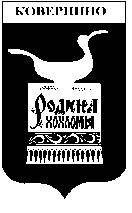 Администрация Ковернинского муниципального района Нижегородской областиП О С Т А Н О В Л Е Н И ЕО разработке проектов о внесении изменений в  генеральный план и правила землепользования и застройки р.п.Ковернино             В соответствии с Градостроительным Кодексом Российской Федерации, Федеральным законом от 6 октября 2003 года №131-ФЗ «Об общих принципах организации местного самоуправления в Российской Федерации», решением Земского собрания Ковернинского муниципального района Нижегородской области от 25.12.2018 № 94 «О принятии полномочий по решению вопросов местного значения от городского и сельских поселений на уровень муниципального района на 2019 год», на основании постановления администрации рабочего поселка Ковернино Ковернинского муниципального района Нижегородской области от 14.01.2019 №2 постановляю:Отделу архитектуры, капитального строительства и ЖКХ Администрации Ковернинского муниципального района Нижегородской области организовать разработку проектов по внесению изменений  в Правительства Нижегородской области от  14.09.2016 №626: - «Генеральный план городского поселения рабочий поселок Ковернино Ковернинского муниципального района Нижегородской области», утвержденный ;- «Правила землепользования и застройки территории р.п.Ковернино Нижегородской области», утвержденные решением Земского собрания Ковернинского района Нижегородской области №34 от 30.04.2008 (с изменениями), в части изменения  территориальных зон:- земельного участка с кадастровым номером 52:08:0011208:773 площадью 704 кв.м,  зону Р-2 (зона рекреационного назначения) заменить на зону Ж-1 (зона индивидуальной жилой застройки), зону Т-1 в районе данного земельного участка исключить;- земельного участка с кадастровым номером 52:08:0011204:5 площадью 16678 кв.м, зону П-4 (зона размещения производственных, коммунальных объектов, объектов производства, хранения и переработки сельскохозяйственной продукции и иных объектов, не выше 4 класса опасности) заменить на зону Ж-1 (зона индивидуальной жилой застройки).            2. Отделу архитектуры, капитального строительства и ЖКХ (В.А.Антонов) обеспечить обнародование настоящего постановления  и размещение на официальном сайте Администрации Ковернинского муниципального района Нижегородской области в информационно-телекоммуникационной сети "Интернет".             3. Контроль за исполнением данного постановления возложить на исполняющего обязанности  заведующего отделом архитектуры, капитального строительства и ЖКХ Администрации Ковернинского муниципального района Нижегородской области (В.А.Антонов).Глава местного самоуправления                                                                                   О.П.Шмелев_______31.01.2019______№ _76_